Тема: ДИКИЕ ЖИВОТНЫЕРассмотреть вместе с ребенком картинки. Познакомить его с названиями диких животных нашего леса. Закрепить в словаре обобщающее понятие «дикие животные».Покажи части тела животных (туловище, голову, хвост, рога, копыта и т.д.). Запомни их
названия.Упражнение «Угадай-ка»: Дополни предложения:Ноги, копыта, рога — у ... (лося). Кисточки на ушах — у ... (белки, рыси). Иголки на теле — у ... (ежа).4.	Рассказать ребенку о том, чем питаются дикие животные наших лесов и где они живут (в
норе, берлоге, логове, дупле и т. д.).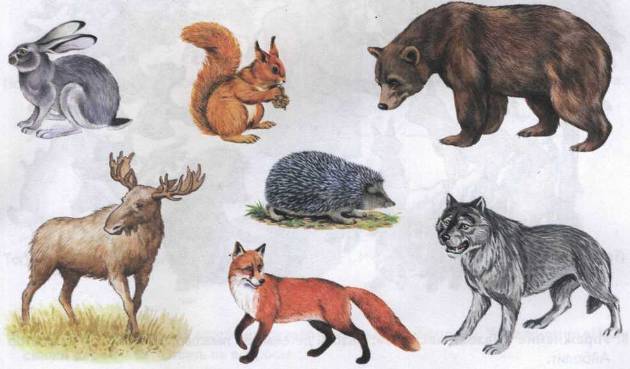 5. Упражнение «Подбирай, называй, запоминай»: Закончи предложения (подбери и назови как можно больше слов-признаков, слов-действий):Медведь (какой) — бурый, огромный, лохматый, неуклюжий, косолапый, сильный.
Заяц (какой?) — ....	Лиса (какая?) — ....Медведь (что делает?) — переваливается, ревет, спит,....Лиса (что делает?)....	Заяц (что делает?)....6.	Упражнение «Скажи наоборот»: Закончи предложения.Лось большой, а заяц ....        У волка хвост длинный, а у медведя .... Белка слабая, а волк ....         Лиса хищное животное, а заяц ....7.	Наступили холода, заболели животные и потянулись к доктору Айболиту. Утром док
тор заметил, что на полянке около лечебницы собралось много животных. Упражнение «Кто с кем?»: Посмотри на картинку. Кто пришел к лечебнице доктора Айболита?
(Лиса с лисенком. Зайчиха с зайчонком. И т. д.)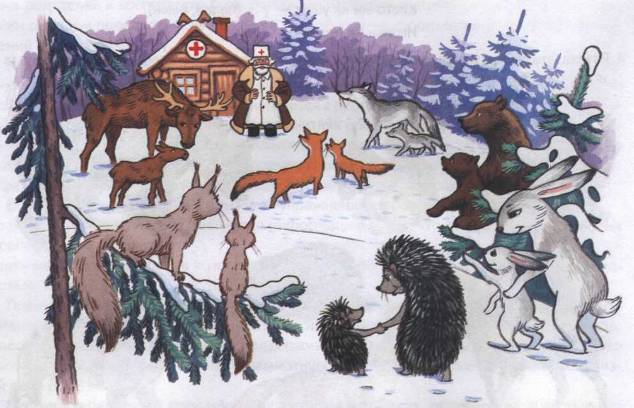 8. Упражнение «Назови ласково»: Назови детенышей ласково, как называл их доктор Айболит.Лисенка доктор называл лисеночком, а лисят — лисятками. Зайчонка доктор называл ..., а зайчат — .... Лосенка доктор называл ..., а лосят — .... Медвежонка доктор называл ..., а медвежат — .... Бельчонка доктор называл ..., а бельчат — .... Ежонка доктор называл ..., а ежат — .... Волчонка доктор называл ..., а волчат — ....9. Маленький бельчонок очень боялся лечиться у доктора Айболита. Он прятался от мамы-белки. Давай поможем белке найти сына. Упражнение «Прятки»: Закончи предложения.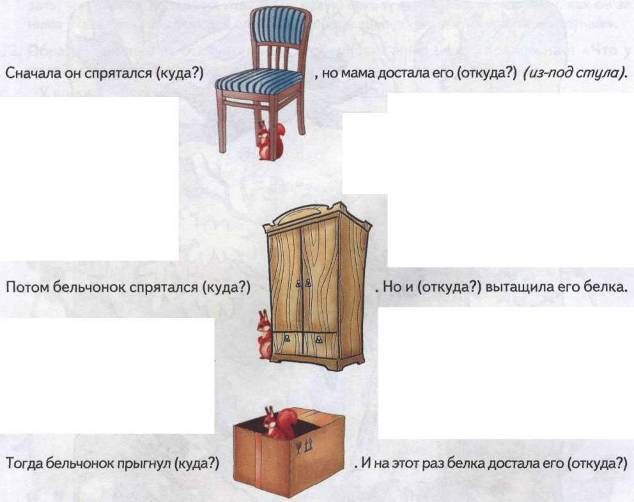 10. Доктор Айболит в своей лечебнице оказал помощь всем животным. Упражнение «Подскажи словечко»: Ответь на вопросы:Ежу вылечил лапку. Чью лапку вылечил доктор? ... {Ежиную.) Волку вылечил хвост. Чей хвост вылечил доктор? ... . Лосю вылечил ногу. Чью ногу вылечил доктор? .... Медведю вылечил зубы. Чьи зубы вылечил доктор? ... . Лисе вылечил голову. Чью голову вылечил доктор? .... Белке вылечил ухо. Чье ухо вылечил доктор? .... Зайцу вылечил глаз. Чей глаз вылечил доктор? ....11. Упражнение «Нелепицы»: Посмотри на картинку. Расскажи, чего не бывает. А как должно быть на самом деле?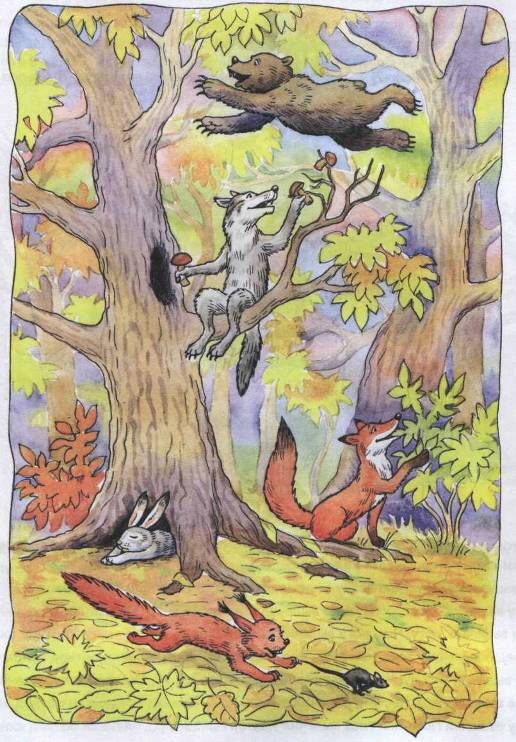 